Geography A level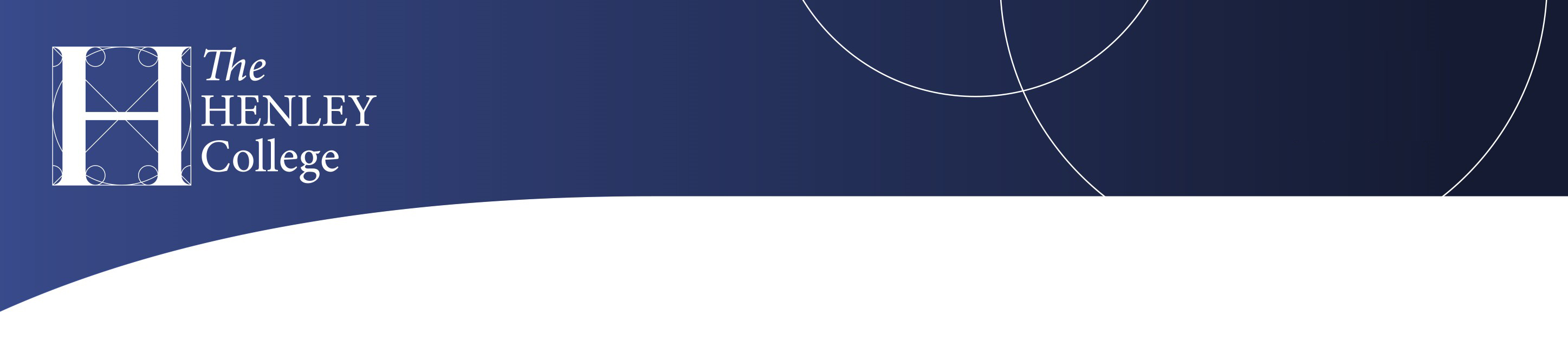 Our first topic is ‘Coasts as natural systems’, please complete the following paragraph by filling in the gaps from the list below: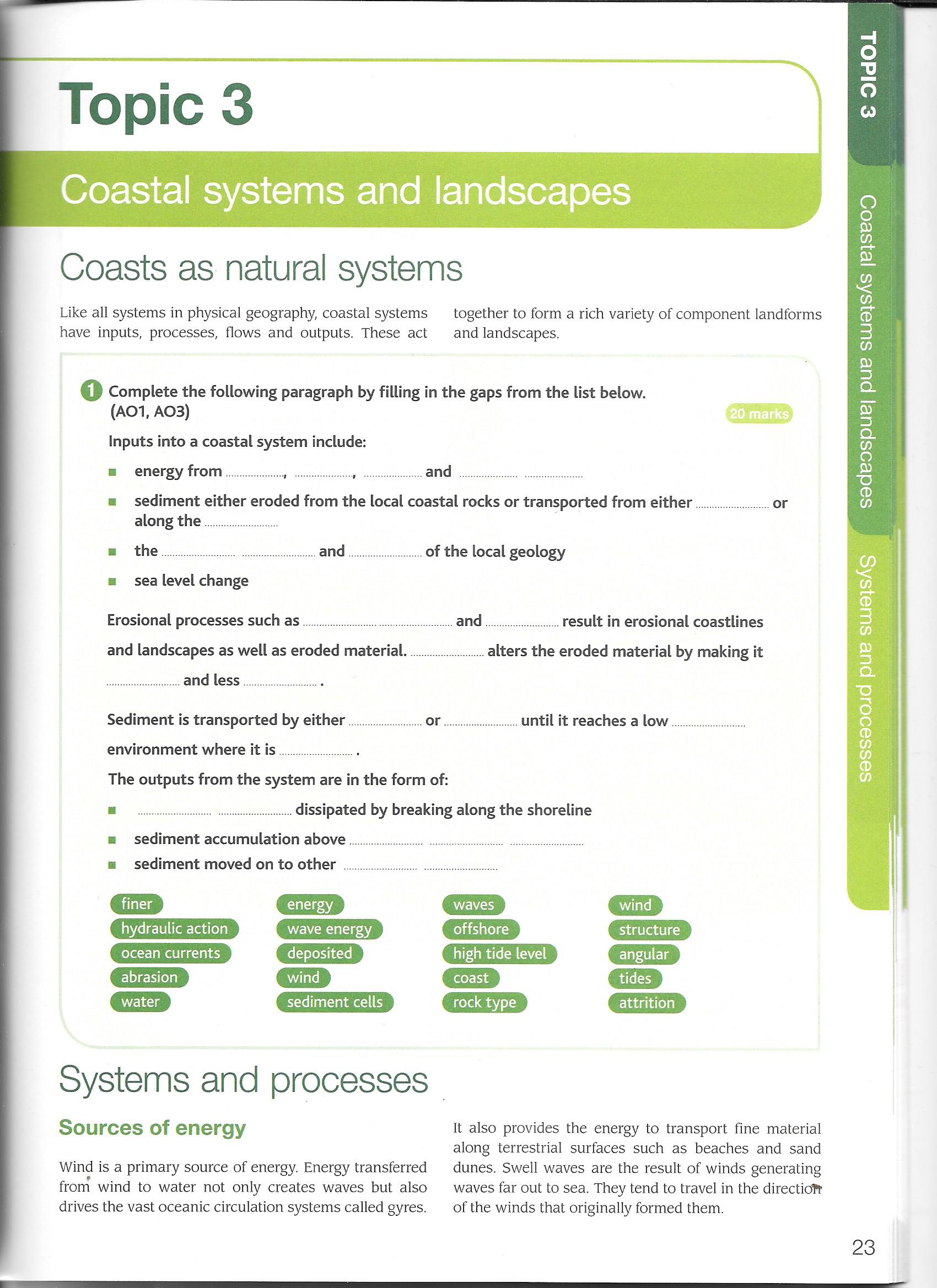 Then research the two different types of waves: destructive and constructive waves. Draw a diagram of each type and describe each type. Write down three differences between the two types of waves.